26.01.2021г.Мойка самообслуживания в помещение 
(4 поста)
Требования:Площадь: размер 1 моечного бокса 7х5 м, размер техпомещения (контейнера) 7х5 м; Форма собственности земельного участка: долгосрочная аренда, собственность, возможность размещения в соответствие с градостроительным зонированием (согласно документации)Удаленность от жилой зоны: не менее 50 метровВода: 4.1 м3/час (50 тонн в день), давление 2-4 барЭлектричество: трехфазное электричество 380 В, максимальная мощность – 30 кВтКанализация: наличиеГаз: 15 м3/час, мощность котла 50 кВтДизельное топливо в зимнее время: 3000-3500 литров в месяц
Для того, чтобы запустить мойку самообслуживания (МСО) в помещение вам нужно:Иметь готовое помещение на 4 поста (делают строители и строители ангаров в вашем регионе – нанимаете местных или обращаетесь в ИНЖТЕХсервис)
+ техпомещение для размещения оборудования 
+ систему нефтемаслоуловителей в земле 
+ выведенное электричество+воду+воздух на каждый постУстановить 4 терминала с оборудованием МСО 
 Вам нужно выбрать будете ли использовать воск и осмос. Терминал ECO экономвариант (с фунциями пена и вода без функции воск и осмос).Шкаф Eco: 328.000 руб.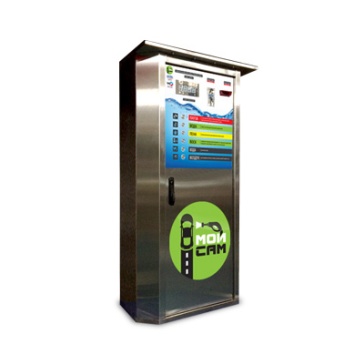 Многофункциональный шкаф с купюроприемником и монетоприемникомРегулируемая подача активной пеныРегулируемая подача водыПодача сжатого воздухаШкаф Norma: 400.000 руб.Многофункциональный шкаф с купюроприемником и монетоприемникомУправление функциями c помощью пьезокнопокРегулируемая подача активной пеныРегулируемая подача водыРегулируемая подача воска (каждый 20-ый клиент использует)Шкаф Pro: 450.000 руб.Многофункциональный шкаф с купюроприемником и монетоприемникомУправление функциями c помощью пьезокнопокРегулируемая подача активной пеныРегулируемая подача водыРегулируемая подача воска (каждый 20-ый клиент использует)Регулируемая подача обессоленной воды (осмос)Комплект допаксессуаров на один пост со скидкой 24%: 46.000 руб. (цена действует при условии покупке терминалов)консоли 2 шт.пистолет высокого давления (пистолет распылительный с термозащитой, 600 мм) 1 шт.пистолет пенный 1 шт.шланги (8-2 10м) 4 шт.прищепки для ковриков 4 шт.колчан напольный 2 шт.пистолет продувочный + шланг витой (DG-10B-1+8221577) 1 шт.
Монтаж терминалов занимает 2-3 дня – 50.000 руб.
Пылесос для сухой и влажной уборки Многофункциональный шкаф с монетоприемником/купюроприемникомУправление функциями с помощью пьезокнопокКаждый 50-ый клиент пользуется пылесосом. Мы рекомендуем ставить 1 однопостовой пылесос. Можно двухпостовой – он дороже, но скорее всего случаев, когда будет задействовано одновременно 2 шланга даже летом не часто.- Цена однопостового – 80.000 руб. (мощность 1 кВт не всегда достаточно, часть клиентов жалуется, что недостаточно всасывает и он быстрее ломается), 130.000 руб. (мощность 2,4 кВт).
- Цена двухпостового – 250.000 руб.

Если ваш бюджет совсем ограничен в начале, то можно купить, трехтурбинный мощный пылесос 2,4 кВт без приема денег за 15.000 руб., а деньги от клиентов (50 руб. за 8 минут использования) принимать у администратора.
 Оборудование для размещение в техническом помещение: Бак для воды (от 200 литров) + насос повышающий давление воды (исключает пуск АВД без воды): 20.000 руб.Компрессор воздушный (лучше вертикальный – меньше места занимает):  30.000-88.000 руб.Система работы на оборотной воде: от 50.000 руб. (нужна, чтобы показывать СЭС)Система обратного осмоса с накопительной емкостью и станцией подкачки: 40.000-137.000 руб.Система водоподготовки (умягчения) с буферными емкостями (продлевает срок службы оборудования): 320.000 руб.Освещение и электропроводка 
На каждый пост нужно 4-6 светодиодные лампы. Чем больше и мощнее, тем лучше.
Цена – 60.000-100.000 руб.
Рекламная конструкцияСветовой короб (высота букв 50 см – слово мой сам) - Цена - 50.000 руб.или баннер 1 на 10 метров и подсветка 4 мощными светодиодными прожекторами по 100 Вт
17.000 руб.Мойка самообслуживания – это конструктор
Вам нужно выбрать решение по каждому из вышеперечисленных пунктов.

ИТОГО:  цена комплектации оборудованием на 4 поста от 1.722.000 руб. 

Сумма не включает в себя обустройство подъездных путей, котел. 
Гарантия 18 месяцев.

Вы можете заказать у нас все под ключ или отдельные позиции.
Успехов. Звоните!


С уважением,
Начальник отдела Моечное оборудование компании “ИНЖТЕХсервис”
Корецкий Андрей Павлович

тел.: (495) 212-91-13
e-mail: 27@trat.ru 
www.trat.ru  Рентабельность 4-х постовой мойки Сумма выручки за одну мойку - 150 руб.Выручка на одном посту, за месяц (50 машин в день) – 225.000 руб.Валовой  доход от всей мойки – 900.000 руб. в месяц (обычно через 3-4 месяца после начала работы)
Сумма расходов в месяц – 165.000 руб.:вода-канализация 20.000 руб.солярка в зимний период 30.000 руб.заработная плата оператора 45.000 руб.моющие средства 90.000 руб.
Доход в месяц – 700.000 руб.Затраты - 12%Рентабельность – 80-90%
Спецификация оборудования:Контроллер управления с гибким интерфейсом настроек на русском языке.Купюроприемник (10-500 руб.)Монетоприемник (10 руб.)Светодиодная подсветкаВлагозащищенные кнопкиБезопасное напряжение управления (5 В)
Аппарат высокого давления:Модуль высокого давления HAWK (Италия) 200 бар, 15 л/м.Байпасная система Suttner (Германия)Манометрический датчик PA (Италия)Эластичная муфта Interpump (Италия)Электродвигатель 5 кВт (Италия)Управляющие э/м клапана AW (Италия)
Дозирующая система:Дознасос Injecta (Италия)Инжектор Suttner (Германия)Управляющие химостойкие э/м клапана Burkert (Германия)
Пантограф нержавеющий (поворотная консоль):Поворотный механизм Mosmatic (Швейцария)Рукав высокого давления с защитой от перегиба Simperit (Италия)
Пистолет высокого давления:Рукоять высокого давления Suttner (Германия)Ствол 800 мм Suttner (Германия)Форсунка высокого давления Lehcner (Германия)
Пенопистолет:Рукоять высокого давления Suttner (Германия)Пеноствол 500 мм Suttner (Германия)Продувочный пистолет + витой шлангМагистрали высокого давления – гибкие армированные рукава 2SN-DN8 Simperit (Италия) с оконцовками  М22х1,5 – 1 комплектСиловой блок управления аппаратами высокого давления,  дозирующими насосами, электромагнитными клапанами 1 штука